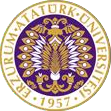 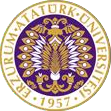 T.C.ATATÜRK ÜNİVERSİTESİTOPLUMSAL DUYARLILIK PROJELERİ UYGULAMA VE ARAŞTIRMA MERKEZİ  Fakültemiz SterilProje No: 604B2CAEC0219SONUÇ RAPORU    Proje Yürütücüsü:Dr.Öğr.Üyesi KübraGÖKALP Hemşirelik Fakültesi     Araştırmacılar:Kübra YİĞİTEmine ALHalime KAYASafiye SEKBANÜmmügülsüm BAĞTIElif Sude KALYONNisan 2021 ERZURUMÖNSÖZCOVID-19 salgınının insanlar ve kamu düzeni açısından oluşturduğu riski yönetme, sosyal izolasyonu temin, fiziki mesafeyi koruma ve hastalığın yayılımını kontrol amacıyla Sağlık Bakanlığı ve Koronavirüs Bilim Kurulunun önerileri doğrultusunda bir çok önlem alınmış ve uygulamaya konulmuştur. İçerisinde bulunduğumuz pandemi döneminde mücadelenin genel prensipleri olan temizlik, maske ve mesafe kurallarına uymak çok büyük önem arz etmektedir. 15.03.2021 tarihinde Hemşirelik Fakültesi 4. sınıf öğrencileri staj uygulamaları ve örgün eğitim görmek için Erzurum a geldiler. Bu öğrenciler 5 gün hastanede stajdalar ve bu süre zarfında kıyafet değişimi, öğrenci işleri, kantin gibi ihtiyaçlarını gidermek için sürekli Fakülte ile temas halinde olacaklardır. Hemşirelik Fakültesinin giriş kapılarına ısı ölçer ve ayaklı dezenfektan istatasyonları koymak hem öğrencilerin sağlığını hem de toplum sağlığını korumak için oldukça önemlidir. ÖZET   Projenin amacı  staj nedeniyle Erzurum a gelen öğrenciler için Hemşirelik Fakültesi giriş kapılarına vücut ısısı ölçer ve dezenfektan istasyonu alarak yerleştirmektir.    Proje onaylandıktan sonra 26.03.2021 tarihinde proje bütçesi olan 1700 TL kanun gereği binde 9.48 lirası kesilerek hesabıma yatırılmıştır. 1  Nisan 2021 tarihinde projede görevli öğrencilerle birlikte Erzurum’daki bütün medikalcilere gidilerek malzemelerin fiyatları istenmiştir.  13 Nisan tarihinde duvara monteli ısı ölçerler (2 adet) ve 14  Nisan tarihinde de pedallı dezenfektan istasyonu (1 adet) alınmış Hemşirelik Fakültesi girişlerine yerleştirilmiştir. Öğrencilerle birlikte bu projenin Toplumsal Duyarlılık Merkezi tarafından desteklendiğini gösteren etiketler dezenfektan ve ısı ölçere yapıştırılmıştır. Anahtar Kelimeler: Dezenfektan, sterilizasyon, proje	   MATERYAL VE YÖNTEM	Araştırmanın TürüBu araştırma Toplumsal Destekli Araştırma Projesidir.	Araştırmanın Yapıldığı Yer ve ZamanProje ekibi tarafından 04.04.2021-14.04.2021 tarihlerinde Atatürk Üniversitesi Hemşirelik Fakültesinde gerçekleştirmiştir.Fakültemiz Steril Projesi’nin UygulanışıAraştırma kapsamında öncelikle proje ekibinde yer alan öğrenciler piyasa araştırması yapmışlardır. Proje kapsamında istenen ürünlerin en etkili, verimli ve maliyet açısından uygun olan örneklerini Erzurum il merkezinde bulunan birçok satış merkezinden fiyat alınmıştır.  Hafta içerisinde iki ayrı toplantı yapılarak bu malzemelerin nereden alınacağına yürütücü eşliğinde grupça karar verilmiştir. En uygun fiyat ve kalite garantisi Ay Dağıtım Pazarlama tarafından verildiği için malzemeler buralardan alınmıştır. Kurallara uygun şekilde faturalar talep edilmiştir. Ayrıca her malzemenin üzerine yapıştırmak için “Atatürk Üniversitesi Toplumsal Duyarlılık Projeleri tarafından desteklenmiştir” etiketleri bastırılmış ve malzemelerin üzerine yapıştırılmıştır. Ekip üyeleri ile  Atatürk Üniversitesi Hemşirelik Fakültesi girişlerine konulmuştur. 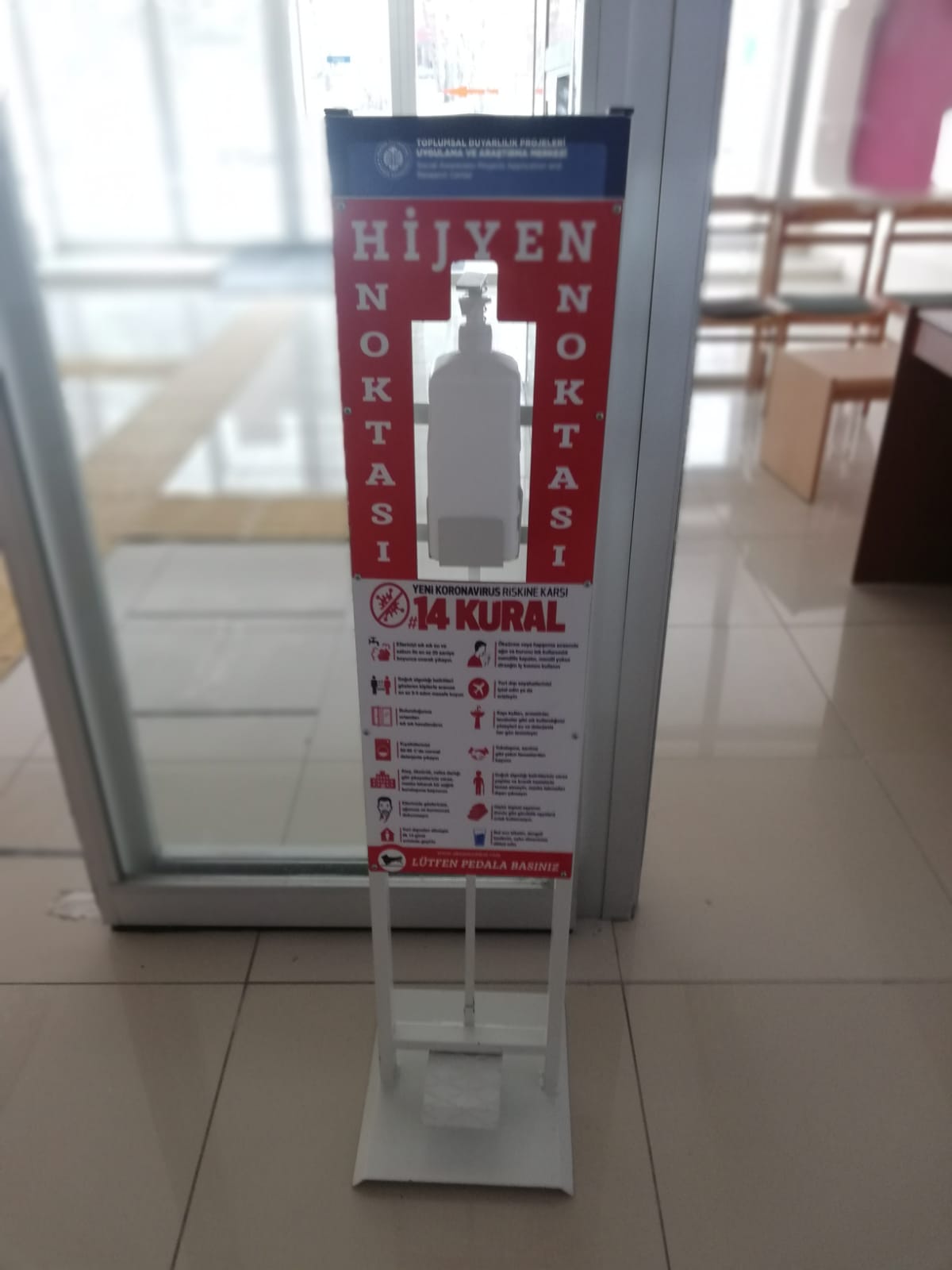 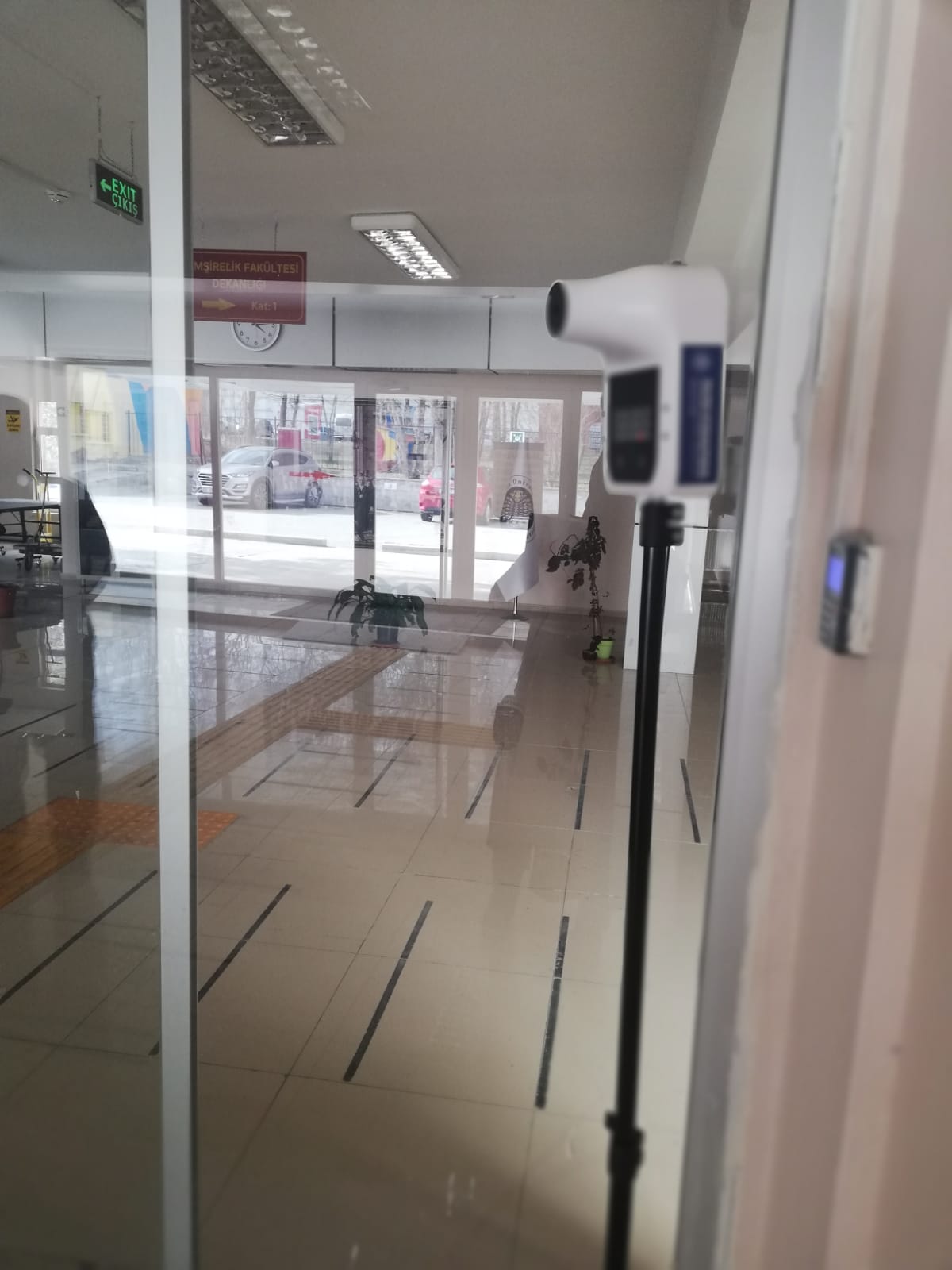 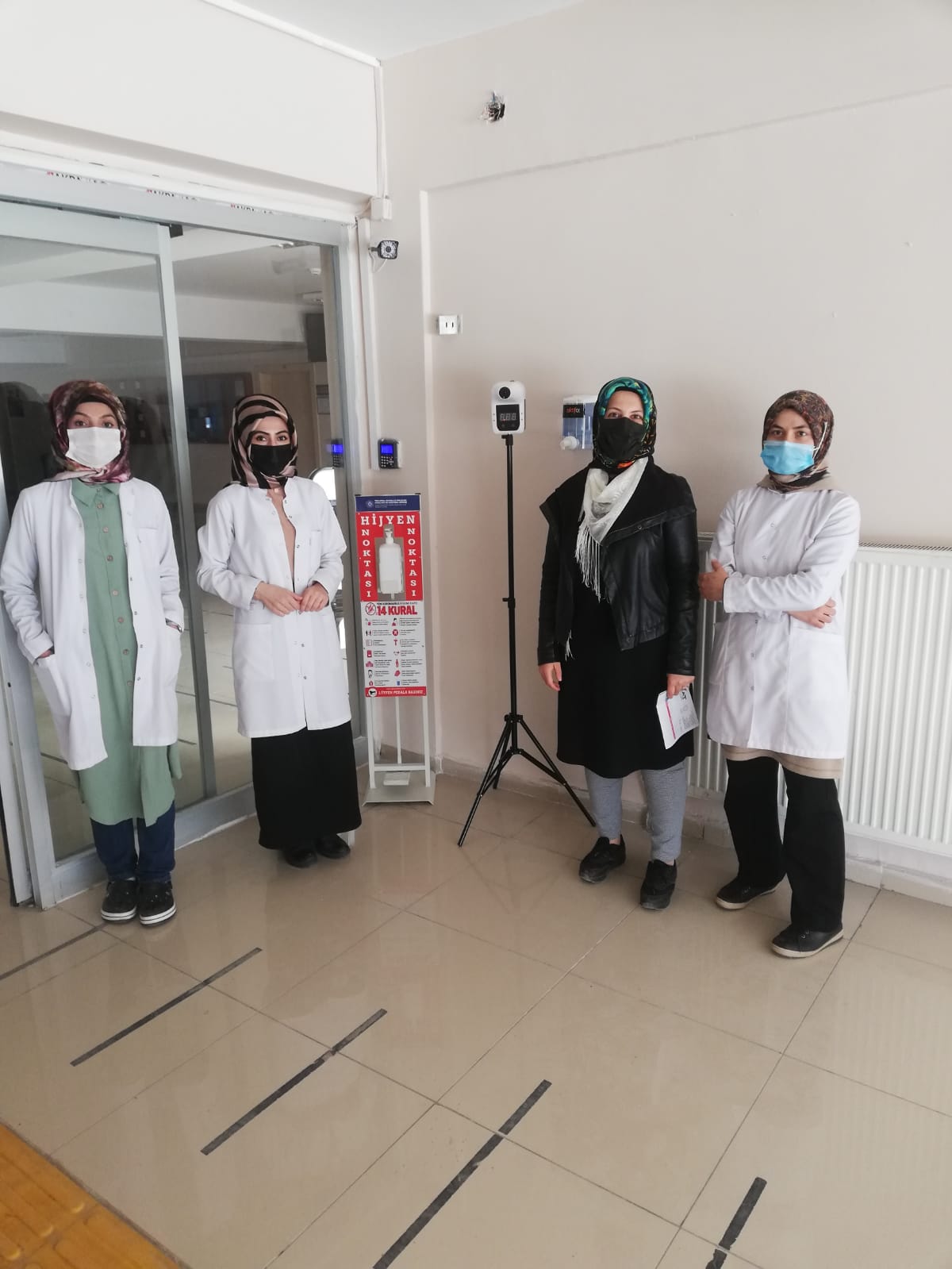  SONUÇLARAraştırma kapsamında ekip üyeleri alınan ürünler Fakülte girişine konulmuştur.  Fakülte Dekanlığına bu projenin Atatürk Üniversitesi Toplumsal Destek Projeleri tarafından desteklendiği belirtilmiştir. Yönetim  çok memnun olduklarını belirterek teşekkür etmişlerdir.